Mrs. Alldredge’s Classroom Rules1. Rule #1 (my own rule) Be safe (wiggle your hands inthe air).Be kind (make a heart with your two hands)Be honest (Put your hands up like you are going topledge to do something.).2. Follow directions quickly (snap fingers quickly).3. Respect others (hands out), Respect yourself (hugself), Respect our school (move hands over head likea roof).4. Raise (put hand up) your hand (hold hand near face)to speak (use hand to make a talking mouth).5. Listen (cup ear) when the teacher (point toteacher) is talking (use hand to make a talkingmouth).6. Make smart choices (tap top of head with pointerfinger).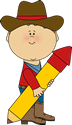 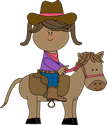 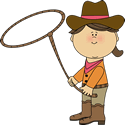 